แบบ P.3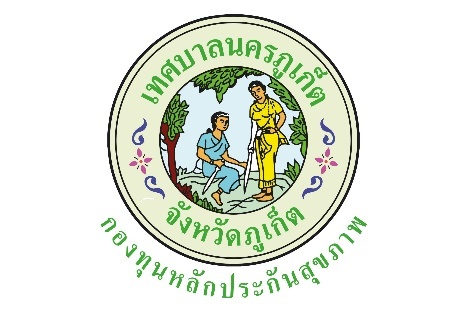 ปีงบประมาณ  2564แบบรายงานผลการดำเนินงาน/โครงการที่ได้รับงบประมาณสนับสนุนจากกองทุนหลักประกันสุขภาพเทศบาลนครภูเก็ตโครงการอบรมเสริมความรู้สร้างแกนนำสุขภาพในชุมชนเทศบาลนครภูเก็ต ปี 2564วดป. ที่อนุมัติ 30 พ.ย. 25631.ตัวชี้วัด1. ร้อยละ 80 ของกลุ่มเป้าหมายเข้าอบรมครบตามหลักสูตร 2. ร้อยละ 80 ของผู้ที่เข้ารับการอบรมมีความรู้ในเรื่องการดูแลสุขภาพและสามารถดูแลคนในชุมชนได้2.กลุ่มเป้าหมาย8. กลุ่มประชาชนทั่วไปที่มีภาวะเสี่ยง3.ระยะเวลา1 ธ.ค. 2563 - 30 ก.ย. 25644.ผลการดำเนินการจัดอบรมให้ความรู้ตามหลักสูตรอาสาสมัครสาธารณสุขประจำหมู่บ้านของกระทรวงสาธารณสุข ปี 2550 ในวันจันทร์-ศุกร์ ที่ 8-12 มีนาคม 2564 เวลา 08.00-16.30 น. ณ ห้องประชุมศูนย์บริการสาธารณสุข 2 กองการแพทย์เทศบาลนครภูเก็ต และประเมินผลความรู้ทักษะการฝึกปฏิบัติหลังอบรม มีผู้เข้ารับการอบรม จำนวน 56 คน คิดเป็นร้อยละ 100 ของเป้าหมาย (50 คน)โดยภาพรวมร้อยละ 80 ของผู้ที่เข้ารับการอบรมมีความรู้ ความสามารถเพิ่มขึ้นและผลการประเมินคะแนนผ่านเกณฑ์ไม่น้อยกว่าร้อยละ 80 ของแบบทดสอบ จากจำนวนผู้เข้ารับการอบรม จำนวน 56 คน เข้าอบรมครบตามหลักสูตร 5 วัน และเข้ารับการประเมินความรู้ก่อนและหลังอบรม เพื่อวัดระดับความรู้ความสามารถตามการประเมินตามตัวชี้วัดด้านสุขภาพของผู้เข้ารับการอบรมสรุปผลได้ดังนี้ จากจำนวนผู้เข้ารับการอบรม ทั้งหมด 56 คน1.มีความรู้เพิ่มขึ้น จำนวน 52 คน 		คิดเป็นร้อยละ 92.85 (เท่าเดิม 2 คน ไม่ได้ประเมิน 2 คน)2.คะแนนผ่านเกณฑ์ 80 % จำนวน 53 คน 	คิดเป็นร้อยละ 94.643.ผลการทดสอบการฝึกปฏิบัติ ผ่านจำนวน 54 คน คิดเป็นร้อยละ 96.424.ประเมินการทำ CPR ผ่านจำนวน 53 คน 	คิดเป็นร้อยละ 94.645.ผลสัมฤทธิ์ตามวัตถุประสงค์/ตัวชี้วัด บรรลุตามวัตถุประสงค์/ตัวชี้วัดของโครงการ ☐ ไม่บรรลุตามวัตถุประสงค์/ตัวชี้วัดของโครงการ6.การเบิกจ่ายงบประมาณ7.ปัญหา/อุปสรรคในการดำเนินการ	   ไม่มีมีปัญหา/อุปสรรค(ระบุ) -แนวทางการแก้ไข(ระบุ) -ลงชื่อ……..ศิลา รักเมือง……….ผู้รายงาน(.....นายศิลา รักเมือง.....)ตำแหน่ง...นักวิชาการสาธารณสุขชำนาญการ....วันที่/เดือน/พ.ศ....11 พ.ค.2564....งบประมาณที่ได้รับอนุมัติ60,000บาทงบประมาณเบิกจ่ายจริง50,440บาทคิดเป็นร้อยละ84.07งบประมาณเหลือส่งคืนกองทุนฯ9,560บาทคิดเป็นร้อยละ15.93